SRIJEDA, 1.4.                               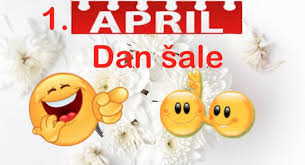 DODATNA NASTAVAlistićHRVATSKI JEZIK – 1. satUdžbenik str. 118 i 119Pročitaj pjesmu i odgovori usmeno: Što je tema pjesme? Što rade trave u travnju? A krave? Što rade rovci? Tko udvara ljubicama? Tko se lopta, a tko lopočari?  Što rade ratari? Tko se sunča? Što rade ptice i ljudi? Kako lete latice s voćaka? Što u nama raste dok promatramo proljetne slike? Objasni! Što nam se tada čini? Kako se ti osjećaš u proljeće? Čime se igra pjesnik? Pročitaj šaljive glagole.Zapiši u bilježnicu i nacrtaj tebi najljepšu pjesničku sliku.Riješi zadatke u radnoj bilježnici na str. 101 i 102HRVATSKI JEZIK – 2. satDanas je 1.4. – Svjetski dan šaleO samom nastanku 1. travnja – Svjetskog dana šale, postoji više teorija od kojih ni jedna vjerodostojno ne objašnjava šaljivo porijeklo ovog dana. Istina je da smijeh čuva zdravlje – kada se smijemo postajemo opušteniji, zdraviji i ljepši.     1. travnja je dan kada se služimo bezopasnim šalama i smicalicama te slatko smijemo na svoj i tuđi račun. Budite i vi maštoviti, ali i dostatno blagi u smišljanju i provođenju sitnih podvalica. Zadatak je smisliti šaljivu pjesmu, smicalicu, vic ili što ti poželiš!Čekam tvoje uratkeGLAZBENA KULTURASlušanje glazbeLabud, Slon / C. Saint SaënsPoslušaj skladbu, a zatim zapiši u bilježnicu i nacrtaj.KARNEVAL ŽIVOTINJA– ciklus od 14 skladbi– napisan za pokladne svečanosti u ParizuDOPUNSKA NASTAVAlistić                                                  Travanj                                                                Zvonimir Balog               Pjesma je šaljiva.    Pjesnik se igra riječima.    Upotrebljava mnogo šaljivih glagola: travaju, kravataju,  kravare, bumbaraju, lopočaraju.                                        skladatelj: Camille Saint - Saensskladatelj: Camille Saint - Saensskladatelj: Camille Saint - SaensLABUDSLONUGOĐAJnježan, ozbiljanšaljiv, veseoTEMPOpolaganpolaganIZVODILAČKI SASTAVviolončelo i klavirkontrabas i klavirOBLIKtrodijelni A B Atrodijelni A B A